ZIEMIA-nasz wspólny domW tym tygodniu tematem przewodnim na zajęciach świetlicowych będzie Nasza Planeta Ziemia,ponieważ w czwartek 22.04 obchodzimy jej święto.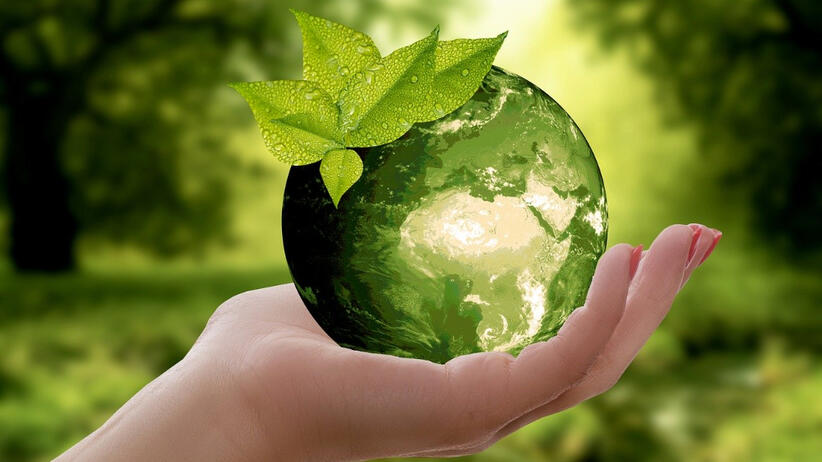 Bardzo ważną rzeczą jest segregowanie śmieci!!!Czy wy to robicie?Wiecie jak?Popatrzcie na obrazek. Dowiecie się z niego, jak prawidłowo to robić!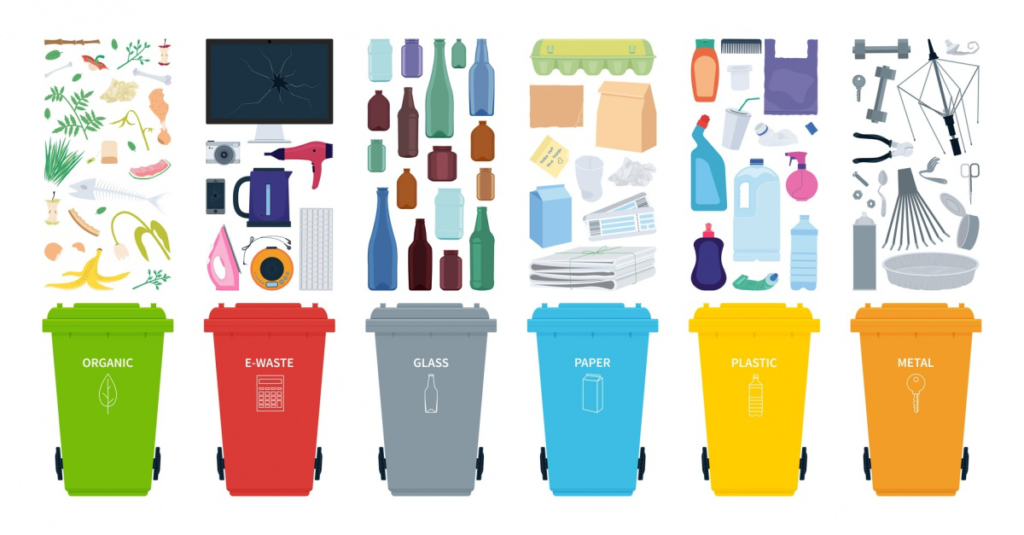 Zerknijcie na obrazek poniżej, zobaczcie w jaki sposób chronić nasze środowisko.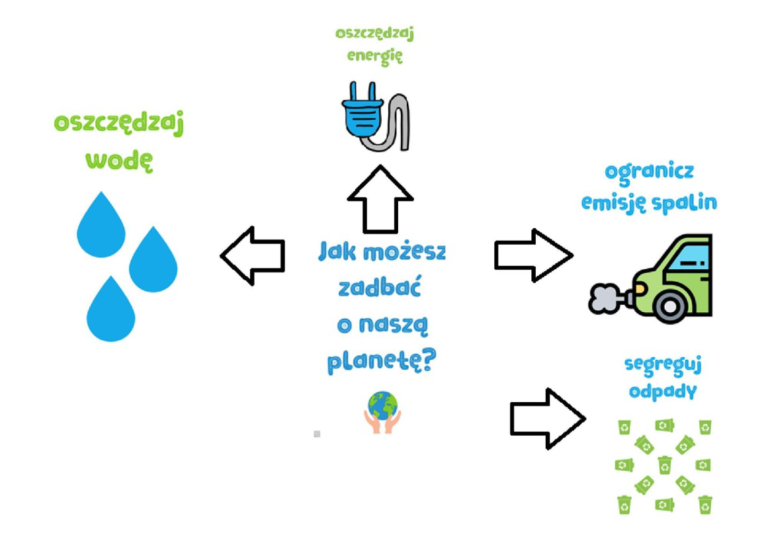 1.Wykonaj prace plastyczne:Do wykonania potrzebujemy:-blok techniczny-papier kolorowy,kredki-talerzyk papierowy do odrysowania i wycięcia koła-wyobrazni;)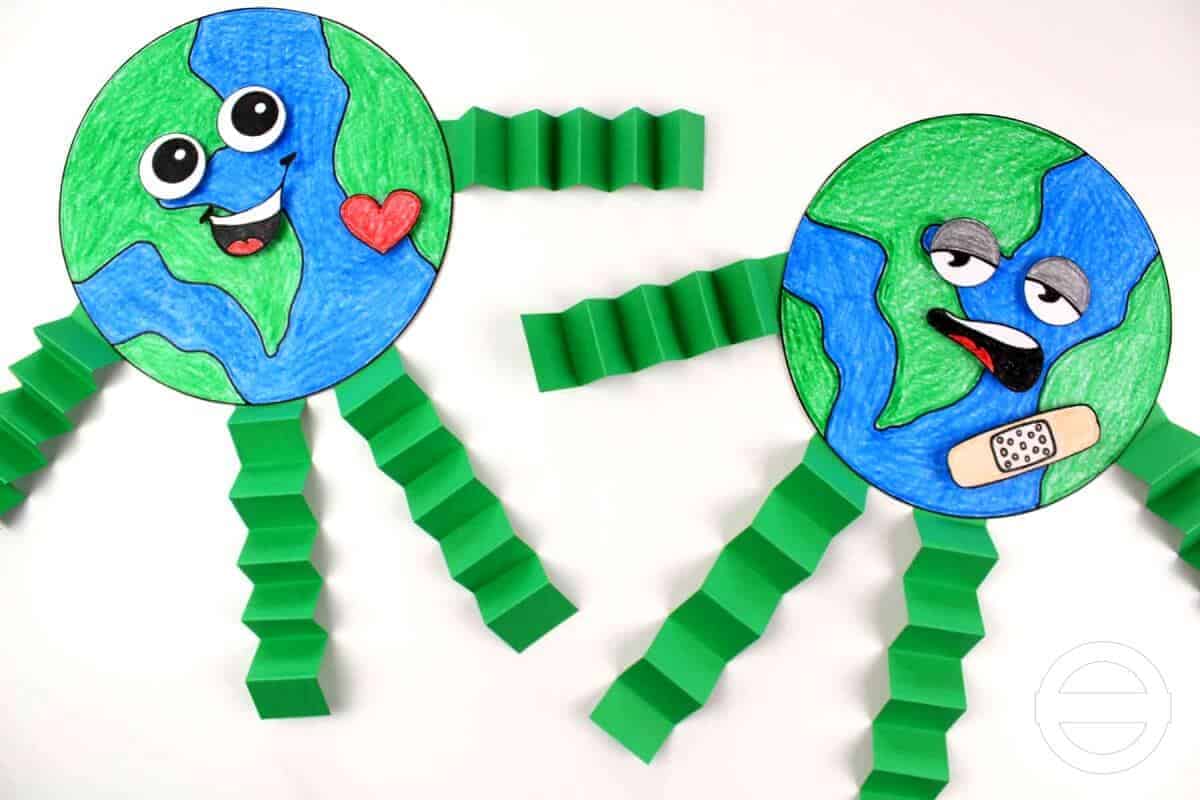 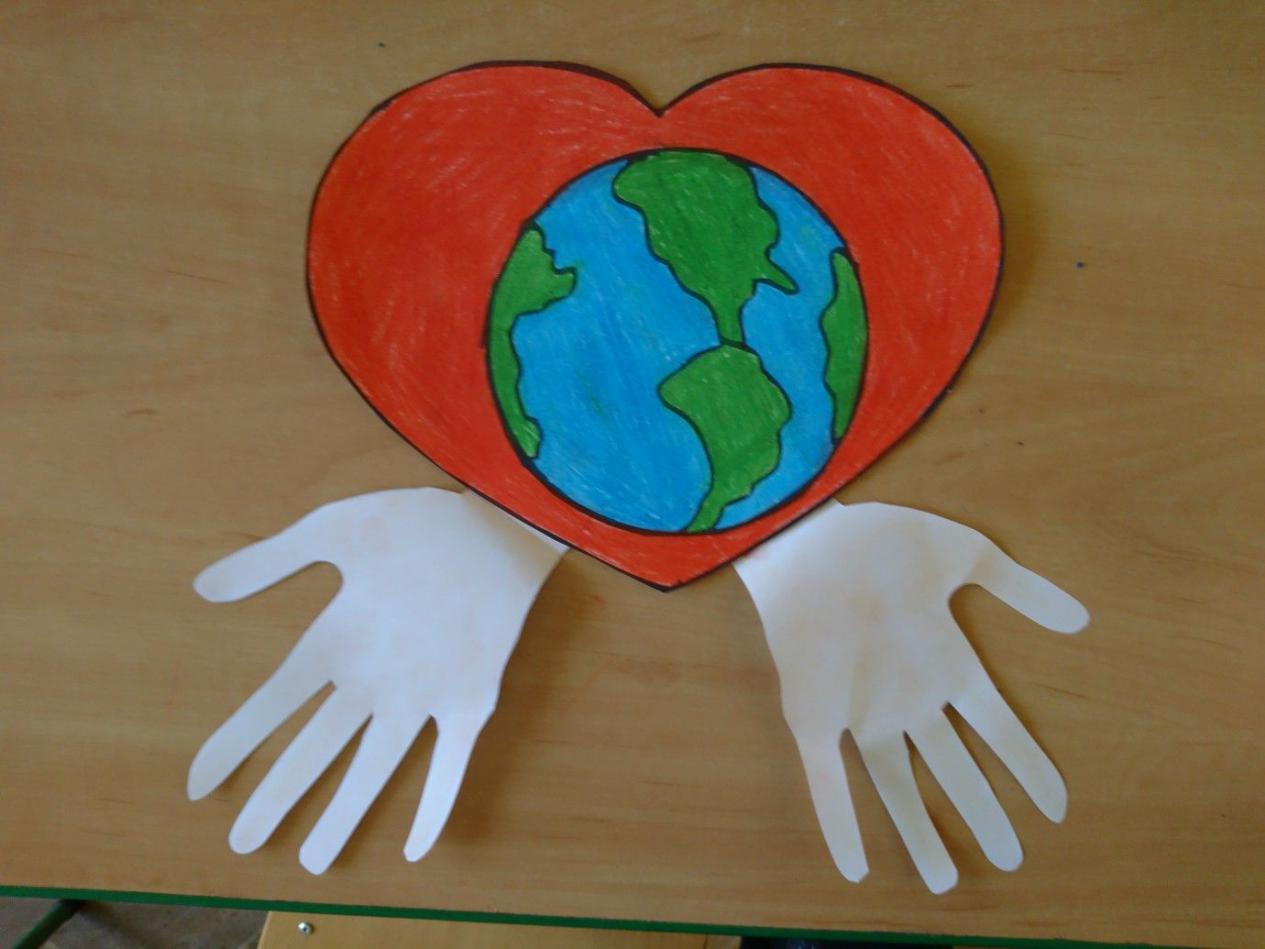 2.Obejrzyj film:https://www.youtube.com/watch?v=1PThAnyReK4